جـــامـعة نـــوروز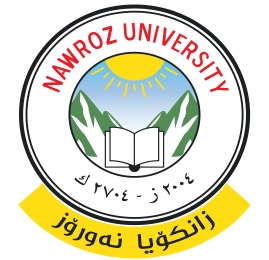 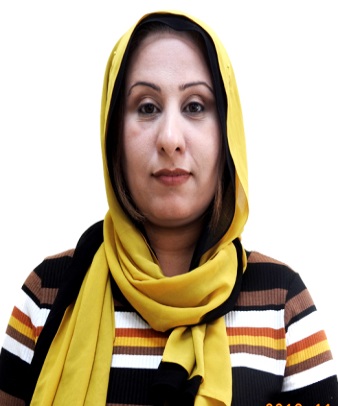    NZU                المعلومات الشخصيةالمعلومات الشخصيةالمعلومات الشخصيةالمعلومات الشخصيةدهوك / تناهيالعنوانعراقيةالجنسيةKisra.antar@ nawroz.edu.krdKsra mastar@yahoo.comالبريد الالكترونيموصل 1/7/1976محل و تاريخ الولادةمتزوجة متزوجة متزوجة الحالة الزوجيةمعلومات الوظيفةمعلومات الوظيفةمعلومات الوظيفةمعلومات الوظيفةمدرس مساعد 26/4/2009المرتبة العلمية وتاريخ الحصول عليهاتدريسيةالوظيفةالشهادات العلميةالشهادات العلميةالشهادات العلميةالشهادات العلميةالدكتوراهالماجستيرالبكالوريوسالشهادةجامعة الموصلكلية الحدباء الجامعة اسم الجامعةالعراقالعراقالبلد المانح للشهادة20092001تاريخ الحصول على الشهادة بعض مهارات التفكير الابداعي وعلاقتها بالأداء المنظميبعض مهارات التفكير الابداعي وعلاقتها بالأداء المنظميبعض مهارات التفكير الابداعي وعلاقتها بالأداء المنظميعنوان رسالة الماجستيرادارة الموارد البشريةادارة الموارد البشريةادارة الموارد البشريةالتخصص الدقيقالخبرات التدريسية من - ( الاحدث الى الاقدم)الخبرات التدريسية من - ( الاحدث الى الاقدم)الخبرات التدريسية من - ( الاحدث الى الاقدم)الخبرات التدريسية من - ( الاحدث الى الاقدم)الخبرات التدريسية من - ( الاحدث الى الاقدم)المواد التي تم تدريسهااسم الجامعةالمرتبة العلميةالىمنادارة موارد بشرية/ادارة اعمال دوليةجامعة نوروزمدرس مساعد20212020ادارة موارد بشرية/ادارة اعمال دوليةجامعة نوروزمدرس مساعد20202019ادارة موارد بشرية/ادارة اعمال دوليةجامعة نوروزمدرس مساعد20192018ادارة الموارد البشرية / حوار علميجامعة نوروز مدرس مساعد20182017ادارة الموارد البشرية / حوار علميجامعة نوروز مدرس مساعد20172016ادارة الموارد البشرية / مبادئ الادارةجامعة نوروز مدرس مساعد 20162015مبادئ الادارةجامعة نوروزمدرس مساعد20142012مبادئ المحاسبةجامعة نوروزمدرس مساعد20122011محاسبة / مبادئ الادارةجامعة نوروز مدرس مساعد 20112010الخبرات الادارية - ( الاحدث الى الاقدم)الخبرات الادارية - ( الاحدث الى الاقدم)الخبرات الادارية - ( الاحدث الى الاقدم)العنوان الوظيفي / اسم الجامعة او المؤسسةالىمنعضو في لجان الجودة لقسم ادارة الاعمال / جامعة نوروز20172016مقررة قسم الاقتصاد/ جامعة نوروز20102009باحث / جامعة الموصل20092008مساعد باحث / جامعة الموصل20082003الابحاث العلمية- (الاقدم الى الاحدث)الابحاث العلمية- (الاقدم الى الاحدث)الابحاث العلمية- (الاقدم الى الاحدث)التاريخجهة النشراسم البحث 2005مجلة جامعة تكريت للعلوم الانسانيةاثر بعض العوامل على دافعية العمل2012مجلة تكريت للعلوم الادارية والاقتصاديةاثر توجهات المنتج الاخضر على البيئة الاقتصادية في ظل العولمة في بلدان نامية .2018مجلة تكريت للعلوم الادارية والاقتصاديةدور رأس المال الفكري في دعم المزايا التنافسية ) دراسة تحليلية لآراء عينة من العاملين في المصارف التجارية في إقليم كوردستان (المؤتمرات وورش العملالمؤتمرات وورش العملالمؤتمرات وورش العملالتاريخنوع المشاركةاسم المؤتمر -  ورشة العمل2013عضو لجنة اسنادالمؤتمر العلمي السنوي الثاني لكلية الادارة والاقتصاد –جامعة نوروز2013مشاركةالمؤتمر العلمي السنوي الثاني لكلية الادارة والاقتصاد –جامعة نورو2012مشاركةTransparency Initiative Training in Extractive Industries and Iraqi Oil Revenue